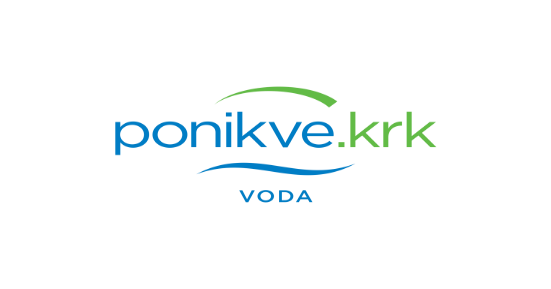 IZMJENA PLANA GRADNJEKOMUNALNIH VODNIH GRAĐEVINAza 2024.Krk, travanj 2024.Predlaže se:1. IZMJENA ODLUKEo usvajanju Plana gradnje komunalnih vodnih građevina u 2024. godini.(Odluka o usvajanju Plana gradnje komunalnih vodnih građevina u 2024. godini donesena je na 64. sjednici Skupštine PONIKVE VODA d.o.o. održanoj 21. prosinca 2023. godine.)Članak 4. mijenja se i glasi:Komunalne vodne građevine čija se gradnja planira na području Općine Malinska-Dubašnica utvrđuju se kako slijedi:Do sada:Članak 5. mijenja se i glasi:Komunalne vodne građevine čija se gradnja planira na području Grada Krka utvrđuju se kako slijedi:Do sada:Članak 6. mijenja se i glasi:Komunalne vodne građevine čija se gradnja planira na području Općine Punat utvrđuju se kako slijedi:Do sada:Članak 7. mijenja se i glasi:Komunalne vodne građevine čija se gradnja planira na području Općine Baška utvrđuju se kako slijedi:Do sada:Ova 1. Izmjena Odluke o usvajanju Plana gradnje komunalnih vodnih građevina u 2024. godini stupa na snagu danom donošenja na Skupštini Društva.PREDSJEDNIK SKUPŠTINE DRUŠTVAOPĆINA MALINSKA-DUBAŠNICAOPĆINA MALINSKA-DUBAŠNICAUkupno 2024.JLS                                       (iznos                                                 bez PDV-a)PonikveNaknada za razvojOstali (Hrvatske vode i sl.)1Izgradnja vodovoda i kanalizacije na spoju ulica Krčka i Bašćanska (dio u 2023, ostatak u 2024.)EUR58.89558.8952Rekonstrukcija vodovoda u selima Dubašnice – ŽUCEUR1.0001.0003Izgradnja vodovoda i kanalizacije u ulici Pavus OU 39 I 40 (dio u 2024., ostatak u 2025.)EUR300.000300.0004Rekonstrukcija vodovodnih i izgradnja kanalizacijskih priključaka u MalinskojEUR10.00010.0005Izgradnja kanalizacije za k.č.668/2 k.o. BogovićEUR43.50043.5006Odvojak vodovoda i kanalizacije OU 4 Rova sa asfaltomEUR61.48261.4827Izgradnja vodovoda i kanalizacije za k.č. 275/5 k.o. Miholjice, Sveti VidEUR32.00032.0008Izgradnja vodovoda i kanalizacije u odvojku ulice Branka Fučića EUR61.56361.5639Spoj kolektora u Jesenskoj ulici - izgradnja potpornog zida Lanišće/Jesenska, MalinskaEUR2.6442.644OPĆINA MALINSKA-DUBAŠNICAOPĆINA MALINSKA-DUBAŠNICAUkupno 2024.JLS                                       (iznos                                                 bez PDV-a)PonikveNaknada za razvojOstali (Hrvatske vode i sl.)10Izgradnja priključka za javnu slavinu - na Šepiću EUR2.0002.00011Izgradnja vodovodnog priključka za Rajsku plažu i Kafić Paradajz u MalinskojEUR18.00018.00012Sanacija fekalne odvodnje - zamjena poklopaca i rekonstrukcija vodovoda u Ulici Stipkino u MalinskojEUR15.00015.00013Građevinski radovi na CS 3 Porat s zamjenom poklopaca EUR40.00040.00014Građevinski radovi na CS 5 PoratEUR30.00030.000UKUPNO:UKUPNO:EUR676.084498.54596.00081.5390OPĆINA MALINSKA-DUBAŠNICAOPĆINA MALINSKA-DUBAŠNICAUkupno 2024.JLS                                       (iznos                                                 bez PDV-a)PonikveNaknada za razvojOstali (Hrvatske vode i sl.)1Izgradnja vodovoda i kanalizacije na spoju ulica Krčka i Bašćanska (dio u 2023, ostatak u 2024.)EUR58.89558.8952Rekonstrukcija vodovoda u selima Dubašnice – ŽUCEUR1.0001.0003Izgradnja vodovoda i kanalizacije u ulici Pavus OU 39 I 40 (dio u 2024., ostatak u 2025.)EUR300.000300.0004Spojni vodovod do naselja Strilčić s HS Strilčići (dio u 2022. i 2023. ostatak u 2024.)EUR122.74524.54998.1965Rekonstrukcija vodovodnih i izgradnja kanalizacijskih priključaka u MalinskojEUR25.00025.0006Izgradnja kanalizacije za (Emil Šimić - Pavus), k.č.668/2 k.o. BogovićEUR35.00035.000OPĆINA MALINSKA-DUBAŠNICAOPĆINA MALINSKA-DUBAŠNICAUkupno 2024.JLS                                       (iznos                                                 bez PDV-a)PonikveNaknada za razvojOstali (Hrvatske vode i sl.)7Odvojak vodovoda i kanalizacije OU 4 Rova sa asfaltomEUR60.00060.0008Izgradnja vodovoda i kanalizacije za k.č. 275/5 k.o. Miholjice, Sveti VidEUR34.00034.0009Izgradnja vodovoda i kanalizacije u odvojku ulice Branka Fučića EUR37.00037.000UKUPNO:UKUPNO:EUR673.640466.00026.00083.44498.196GRAD KRKGRAD KRKUkupno 2024.JLS                                       (iznos                                                 bez PDV-a)PonikveNaknada za razvojOstali (Hrvatske vode i sl.)1Izgradnja vodovoda visoke zone Grada Krka-ulice P.Žgaljića i Dr.D.Vitezića (dio u 2023., ostatak u 2024.)EUR169.705136.58433.1212Rekonstrukcija vodovodnih i izgradnja kanalizacijskih priključakaEUR21.88421.8843Rekonstrukcija kanalizacijskog kolektora u ulici Put pod muli u KornićuEUR15.00015.0004Ponikve 2. podfazaEUR200.000200.0005Izgradnja vodovoda Fratri - Vinjole (PPR 40) sa asfaltom te izgradnja vodovoda i kanalizacije za cvjećarnu u Gradu KrkuEUR100.00066.00034.0006Izgradnja vodovoda i kanalizacije za Bogoslavljev, PlavEUR16.84116.8417Rekonstrukcija kanalizacijskog priključka za k.br. 16 u ulici Lina Bolmarčića u KrkuEUR3.8143.8148Izgradnja vodovoda u naselju Brzac k.br. 52CEUR20.88520.885GRAD KRKGRAD KRKUkupno 2024.JLS                                       (iznos                                                 bez PDV-a)PonikveNaknada za razvojOstali (Hrvatske vode i sl.)9vodovod za navodnjavanje Dunat -elaborat iskolčenja, iskolčenje i katastar vodovaEUR4.5634.56310Izgradnja kanalizacijskog kolektora u ulici Stjepana Radića kraj Lidla u KrkuEUR12.00012.00011Rekonstrukcija vodovoda u Lizetama u Gradu KrkuEUR17.50017.500UKUPNO:UKUPNO:EUR582.192202.584303.43576.1730GRAD KRKGRAD KRKUkupno 2024.JLS                                       (iznos                                                 bez PDV-a)PonikveNaknada za razvojOstali (Hrvatske vode i sl.)1Izgradnja vodovoda visoke zone Grada Krka-ulice P.Žgaljića i Dr.D.Vitezića (dio u 2023., ostatak u 2024.)EUR169.705136.58433.1212Rekonstrukcija vodovodnih i izgradnja kanalizacijskih priključakaEUR20.00020.0003Izgradnja fekalnog kolektora kroz parcelu 1565/7 u ulici 17.travnja u KornićuEUR15.00015.0004Rekonstrukcija kanalizacijskog kolektora u ulici Put pod muli u KornićuEUR15.00015.0005Ponikve 2. podfazaEUR200.000200.0006Izgradnja vodovoda Fratri - Vinjole (PPR 40) sa asfaltom te izgradnja vodovoda i kanalizacije za cvjećarnu u Gradu KrkuEUR100.00066.00034.0007Izgradnja vodovoda i kanalizacije za Bogoslavljev, PlavEUR40.00040.0008Izgradnja tlačnih kan.priključaka u odvojku ulice Vlade Tomašića za k.br. 22a i 24EUR15.00015.000GRAD KRKGRAD KRKUkupno 2024.JLS                                       (iznos                                                 bez PDV-a)PonikveNaknada za razvojOstali (Hrvatske vode i sl.)9Rekonstrukcija kanalizacijskog priključka za k.br. 16 u ulici Lina Bolmarčića u KrkuEUR3.8143.81410Izgradnja vodovoda u naselju Brzac k.br. 52CEUR34.80034.800UKUPNO:UKUPNO:EUR613.319202.584285.935124.8000OPĆINA PUNATOPĆINA PUNATUkupno 2024.JLS                                       (iznos                                                 bez PDV-a)PonikveNaknada za razvojOstali (Hrvatske vode i sl.)1Rekonstrukcija vodovoda od VS Punat prema Staroj Baški (ostatak, dio u 2023.)EUR40.00040.0002Rekonstrukcija vodovoda u ulici ObalaEUR21.30021.3003Kanalizacijski kolektor sa priključcima za Starobašćansku 8, 10, 12, 14, te Ul. kralja Zvonimira 151 uz rekonstrukciju postojećih okana na sustavu fekalne kanalizacije i zamjenu poklopacaEUR62.00031.00031.0004Izgradnja kanalizacije i vodovoda u produžetku Starobašćanske (DEG) EUR42.50042.5005Izgradnja kanalizacijskog kolektora s CS Buka (dio, ostatak u 2025.)EUR5.0005.0006Izgradnja vodovoda i kanalizacije ulica Vladimira NazoraEUR60.0006.00054.000OPĆINA PUNATOPĆINA PUNATUkupno 2024.JLS                                       (iznos                                                 bez PDV-a)PonikveNaknada za razvojOstali (Hrvatske vode i sl.)7Produžetak vodovoda u naselju Stara Baška od hidranta u lučici do novih objekata uz sanaciju asfalta (za k.č. 7877/22)EUR66.35024.00042.3508Izgradnja kanalizacije na k.č. 7566 (Klančić)EUR34.02134.021UKUPNO:UKUPNO:EUR331.17166.50071.000139.67154.000OPĆINA PUNATOPĆINA PUNATUkupno 2024.JLS                                       (iznos                                                 bez PDV-a)PonikveNaknada za razvojOstali (Hrvatske vode i sl.)1Rekonstrukcija vodovoda od VS Punat prema Staroj Baški (ostatak za 2024.)EUR40.00040.0002Rekonstrukcija vodovoda u ulici ObalaEUR16.66916.6693Kanalizacijski kolektor sa priključcima za Starobašćansku 8, 10, 12, 14, te Ul. kralja Zvonimira 151 uz rekonstrukciju postojećih okana na sustavu fekalne kanalizacije i zamjenu poklopacaEUR62.00031.00031.0004Izgradnja kanalizacijskog kolektora s CS Buka EUR282.00028.200253.8005Izgradnja kanalizacije i vodovoda u produžetku Starobašćanske (DEG) EUR42.50042.5006Izgradnja vodovoda i kanalizacije ulica Vladimira NazoraEUR60.0006.00054.0007Produžetak vodovoda u naselju Stara Baška od hidranta u lučici do novih objekata uz sanaciju asfalta (za k.č. 7877/22)EUR39.00024.00015.000UKUPNO:UKUPNO:EUR542.16966.50071.00096.869307.800OPĆINA BAŠKAOPĆINA BAŠKAUkupno 2024.JLS                                       (iznos                                                 bez PDV-a)PonikveNaknada za razvojOstali (Hrvatske vode i sl.)1Izgradnja kanalizacije naselja Draga Bašćanska – dio preko mosta s CS (Nebia)EUR42.97442.97402Izmicanje vodovoda i fekalnog kolektora iz parcela k.č. 3992, 3993 (Topalušić) (dio u 2024., ostatak u 2025.)EUR25.00025.0004Rekonstrukcija vodovoda, kanalizacije u Ulici Vladimira Nazora od k.br. 28 do k.br. 31 te odvojku prema Ulici PaladaEUR50.00050.0005HS Placa HS Sveti JurajEUR32.5006.50026.0006Fekalna kanalizacija i vodovod u Ribarskoj uliciEUR6.1916.1917Rekonstrukcija sanitarne kanalizacije u Ulici Stari dvori u BaškiEUR30.00010.00010.00010.0008Fekalna kanalizacija doma u Dragi BašćanskojEUR7.0007.0009Rekonstrukcija vodovodnog priključka za groblje JurandvorEUR12.50012.500UKUPNO:UKUPNO:EUR206.16510.000110.69149.47436.000OPĆINA BAŠKAOPĆINA BAŠKAUkupno 2024.JLS                                       (iznos                                                 bez PDV-a)PonikveNaknada za razvojOstali (Hrvatske vode i sl.)1Izgradnja kanalizacije naselja Draga Bašćanska – dio preko mosta s CS (Nebia)EUR122.32024.46497.8562Izmicanje vodovoda i fekalnog kolektora iz parcela k.č. 3992, 3993 (Topalušić) (dio u 2024., ostatak u 2025.)EUR50.00050.000OPĆINA BAŠKAOPĆINA BAŠKAUkupno 2024.JLS                                       (iznos                                                 bez PDV-a)PonikveNaknada za razvojOstali (Hrvatske vode i sl.)3Rekonstrukcija vodovoda, kanalizacijeu Ulici Gorinka od k.br. 77 do križanja s Ulicom DolEUR100.000100.0004Rekonstrukcija vodovoda, kanalizacije u Ulici Vladimira Nazora od k.br. 28 do k.br. 31 te odvojku prema Ulici PaladaEUR50.00050.0005HS Placa HS Sveti JurajEUR100.00020.00080.0006Fekalna kanalizacija i vodovod u Ribarskoj uliciEUR6.5006.5007Rekonstrukcija sanitarne kanalizacije u Ulici Stari dvori u BaškiEUR300.42666.00035.000199.4268Fekalna kanalizacija doma u Dragi BašćanskojEUR7.0007.000UKUPNO:UKUPNO:EUR736.24666.000248.50044.464377.282